                                                                                 Приложение № 1 к приказуМБУ ИМЦ города Лабинска№ 01-03/31  от 20 августа 2020 г.   План работы  методического совета МБУ ИМЦ города Лабинска на 2020-2021 учебный год1-е заседание, августТема.   Центр гуманитарного и цифровых профилей «Точка роста», проект «Формирование бережливого мышления в Лабинском районе» как ресурс формирования современных компетенций обучающихся.Цель: 	освещение вопросов реализации сопровождения внедрения национальных проектов «Образование» (при реализации ФГОС). Задачи: 		- обсудить вопросы  внедрения и реализации новых проектов «Точка роста», «Бережливое мышление в Лабинском районе»,- наметить пути решения проблем, связанных с модернизацией профессиональной подготовки, переподготовки и повышения квалификации;- обсудить проблемы, связанные с сопровождением развития компетентностей обучающихся в гуманитарных и цифровых центрах.2-е заседание, ноябрьТема: Цифровая трансформация образования –обновление планируемых образовательных  результатов, содержания  образования, методов и организационных форм учебной работы, оценивания.Цель: 	рассмотрение стратегии реализации федерального проекта «Цифровая школа» как сохраняющей мотивацию на протяжении всего образовательного процесса.Задачи: 	- дать развернутое описание современных направлений цифрового образования,- привести примеры цифровых платформ, позволяющих организовать дистанционное обучение в образовательных организациях,- осветить вопросы оказания методической помощи педагогам через наставничество (как способ коррекции).3-е заседание, январьТема. 	Особенности подготовки к ГИА-2021. Формирование повышения успешности выпускников.Цель: 	повышение качества образовательного процесса в области подготовки к ГИА.Задачи: 	- обсудить актуальные проблемы, связанные с государственной итоговой аттестацией-2021;                   - подготовить пробные экзамены в формате ЕГЭ;- обсудить проблемы, с которыми сталкивается учитель в процессе работы в классах, обучающихся  по  ФГОС, при подготовки к ГИА;- представить имеющийся опыт работы (подготовка к итоговой  аттестации).4-е заседание, мартТема: Значение интеграционных связей в системе преподавания. Обобщение и диссеминация передового педагогического опыта. Реализация проекта «Наставничество».Цели: 	- создание системной базы передового педагогического опыта;                   - диссеминация передового педагогического опыта.Задачи: 		- оценка интеграционных связей в системе преподавания;                   - начать выработку системного  инструментария реализации распространения передового педагогического опыта;- знакомство с успешными практиками.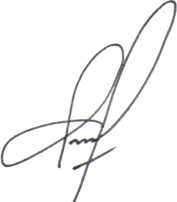 Директор МБУ ИМЦ г. Лабинска                                                    С.И. Клименко         